Zdravotní středisko Všetaty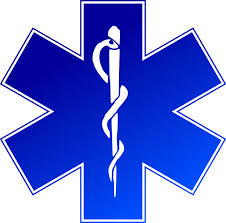 PRAKTICKÝ LÉKAŘLékař: 	MUDr. Luboš BaranSestra: 	Iveta VišinskáTel.: 		315 696 394Oznamujeme, že v době jarních prázdnin od 19. do 23.2.2018 bude ordinace z důvodu dovolené uzavřena.Zástup:	Po, St, Čt, Pá		ZS ChrástÚterý 				ZS Lhota		Zdravotní středisko VšetatyPRAKTICKÝ LÉKAŘLékař: 	MUDr. Luboš BaranSestra: 	Iveta VišinskáTel.: 		315 696 394Oznamujeme, že v době jarních prázdnin od 19. do 23.2.2018 bude ordinace z důvodu dovolené uzavřena.Zástup:	Po, St, Čt, Pá		ZS ChrástÚterý 				ZS Lhota		